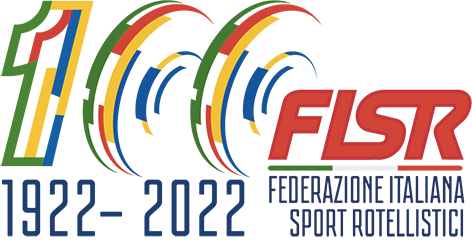 PREMI DI LAUREA DOMANDA DI PARTECIPAZIONEIl/la sottoscritto/a_____________________________________________________________________ nato a:         _______________________________________________________(__)_il___/__/_______ residente a  ______________________________________________________________prov._______ via/piazza_______________________________________________________n._____C.A.P._________  tel._________________________________________________cell._______________________________ e-mail__ ______________________________________________________________________________  Presenta domanda di partecipazione al concorso celebrativo della Federazione, in occasione del centenario della nascita, “PREMI DI LAUREA”A tale scopo dichiara sotto la propria responsabilità, ai sensi dell’art. 46 e 47 del D.P.R. 445/2000: titolo della tesi:_________________________________________________________________________ presso la Facoltà di: ____________________________________________________________________ dell’Università: ________________________________________________________________________ Relatore dell’elaborato_________________________________________________________________ dichiara inoltre (compilare la sezione A o B di competenza)A) di aver conseguito la laurea (specificare se triennale o specialistica/magistrale/ciclo unico) _______________________________________________________________________________________ _______________________________________________________________________________________ Data di conseguimento ____________anno accademico _____________votazione _____/110B) Se ancora non discussa, indicare data prevista per la discussione _____________________Conferma di aver preso visione e di accettare il regolamento pubblicato tramite l’avviso presente sul sito federale.Autorizza FISR alla eventuale pubblicazione della tesi sul sito federale;  Autorizza la FISR al trattamento dei dati personali, ai sensi del D. Lgs. 10 agosto 2018, n. 101 (GDPR – Reg. UE 2016/679) _____________________________,     ____________________   (luogo)                                                        (data)                                __________________________________                                                                  (Firma)Allegati:1) Fotocopia documento d’identità; 2) tesi in formato .pdf; 3) abstract; 4) certificato di laurea(consultare l’avviso per la correttezza degli allegati e le modalità di invio)Il presente modulo va inviato entro il 31 ottobre 2022 all’indirizzo mail pec fisr@pec.fisr.it 